Polskie Stowarzyszenie Menedżerów Logistyki i Zakupów (PSML) wspólnie z BME (siostrzana organizacja z Niemiec) oraz Ministerstwem Rozwoju, wspiera nawiązanie współpracy między kupującymi z Niemiec a producentami oraz dostawcami z Polski.Aż 28 firm niemieckich zgłosiło zapotrzebowanie i zainteresowanie indywidualnymi spotkaniami z dostawcami z Polski. Wybrane kategorie, którymi zainteresowanie są niemieckie firmy to: części oraz podzespoły metalowe, plastikowe, gumowe, elementy automatyki przemysłowej, przenośniki i inne.Lista firm Niemieckich:ALD Vacuum TechnologiesBattenfeld Cincinatti Germany GmbHBBG Bodenbearbeitungsgeräte Leipzig GmbH & Co.KGDiehl AerospaceDiehl Defence GmbH & Co. KGENGELGebr. Heinemann SE &Co.KGIFA ROTORION Powertrain GmbHIllig Maschinenbau GmbH & Co. KGKöbo Eco Process GmbHKOHLHAGE FASTENERS GmbH + Co. KGKROENERT GmbH & Co. KGLeopold Kostal GmBH & Co. KGManz SlovakiaMosca GmbHOeseder Möbelindustrie Mathias Wiemann GmbH & Co. KGRittal GmbHSchaeffler Technologies AGSchlegel International (GIESSE S.p.A)Stabilus GmbHTechem Energy Services GmbHWanzl Metallwarenfabrik GmbHWesemann GmbHWessel-Werk GmbHWindmöller & Hölscher KGWISKA Hoppmann GmbHWitzenmann GmbHWolffkran Werk Brandenburg GmbH Zgłoszenia udziału przyjmowane są do dnia 19 maja 2017 r. Oto kluczowe kroki procesu:Należy zgłosić udział w terminie do 11 maja podając osobę kontaktową z firmy na adres biuro@psml.org.plPo ocenie zgodności profilu zgłoszonej firmy przez PSML i firmy niemieckie, PSML przekażę uszczegółowione zapotrzebowanie firm niemieckich, oraz potwierdzimy zaproszenie na indywidualne spotkania z firmami niemieckimi 22 czerwca w Warszawie w siedzibie Ministerstwa Rozwoju.
KARTA ZGŁOSZENIA UDZIAŁU

SZCZEGÓŁOWY PROFIL FIRM

Więcej o wydarzeniu na Staleo.pl: http://staleo.pl/z-kraju-i-ze-swiata/aktualnosci/2567/spotkaj-sie-i-zostan-dostawca 

Kontakt: 
Sprawy merytoryczne i organizacyjne:
Andrzej Zawistowski PSML 
+48 695 350 328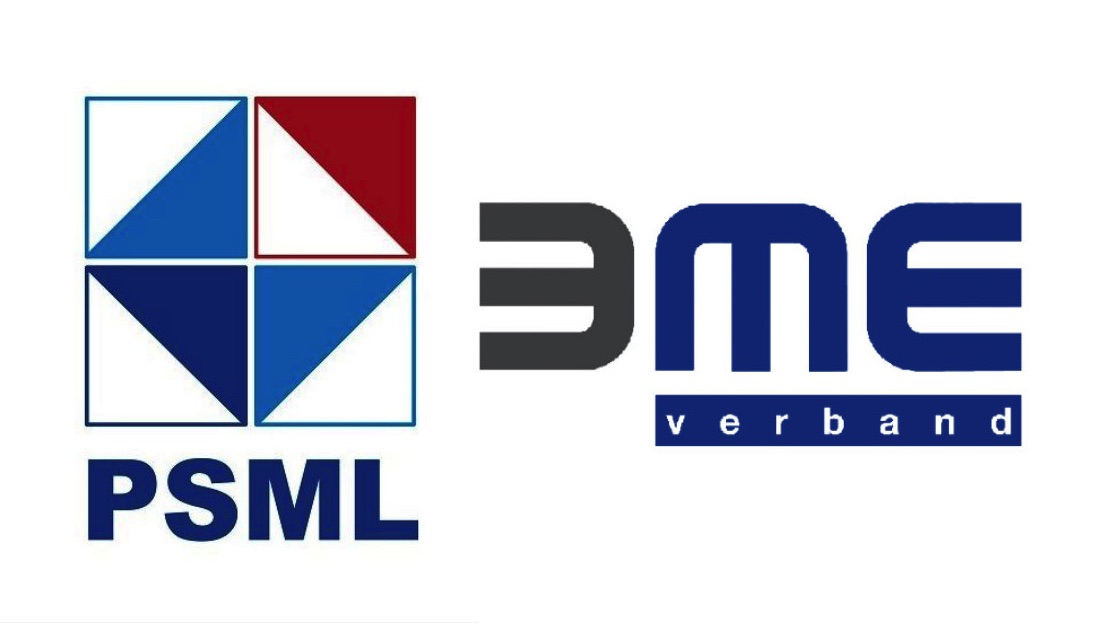 